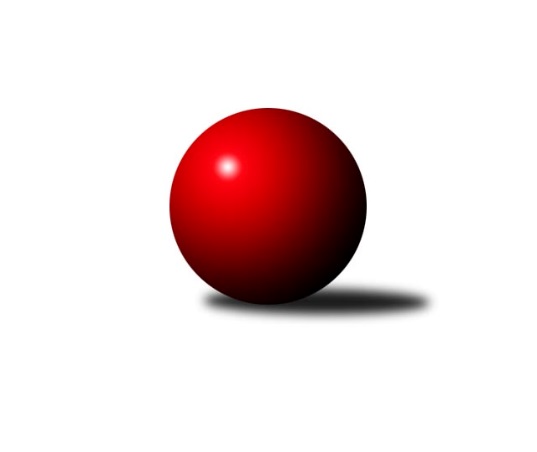 Č.11Ročník 2022/2023	21.1.2023Nejlepšího výkonu v tomto kole: 2525 dosáhlo družstvo: KS Moravský Beroun Krajský přebor OL 2022/2023Výsledky 11. kolaSouhrnný přehled výsledků:KK Zábřeh  ˝C˝	- TJ Prostějov ˝B˝	5:3	2480:2412	8.0:4.0	21.1.KS Moravský Beroun 	- KK Lipník nad Bečvou ˝A˝	6:2	2525:2427	9.0:3.0	21.1.Tabulka družstev:	1.	KK Šumperk B	8	7	0	1	50.0 : 14.0 	72.0 : 24.0 	 2606	14	2.	KK Zábřeh  ˝C˝	9	4	1	4	34.5 : 37.5 	46.0 : 62.0 	 2517	9	3.	KK Lipník nad Bečvou ˝A˝	9	4	1	4	34.0 : 38.0 	52.5 : 55.5 	 2484	9	4.	TJ Prostějov ˝B˝	9	3	0	6	29.5 : 42.5 	44.0 : 64.0 	 2474	6	5.	KS Moravský Beroun	9	3	0	6	28.0 : 44.0 	49.5 : 58.5 	 2463	6Podrobné výsledky kola:	 KK Zábřeh  ˝C˝	2480	5:3	2412	TJ Prostějov ˝B˝	Jiří Srovnal	 	 205 	 237 		442 	 2:0 	 349 	 	168 	 181		David Rozsypal	Jiří Neuwirth	 	 205 	 217 		422 	 2:0 	 411 	 	201 	 210		Václav Kovařík	Valerie Langerová	 	 191 	 198 		389 	 1:1 	 382 	 	192 	 190		Jan Černohous	Marek Killar *1	 	 180 	 204 		384 	 1:1 	 395 	 	193 	 202		Pavel Černohous	Miroslav Štěpán	 	 219 	 201 		420 	 1:1 	 436 	 	236 	 200		Josef Jurda	Martin Pěnička	 	 215 	 208 		423 	 1:1 	 439 	 	198 	 241		Miroslav Plachýrozhodčí:  Vedoucí družstevstřídání: *1 od 51. hodu Miroslav BodanskýNejlepší výkon utkání: 442 - Jiří Srovnal	 KS Moravský Beroun 	2525	6:2	2427	KK Lipník nad Bečvou ˝A˝	Zdeněk Chmela ml.	 	 221 	 215 		436 	 2:0 	 431 	 	217 	 214		Jaroslav Peřina	Daniel Krchov	 	 208 	 217 		425 	 1:1 	 400 	 	177 	 223		Jan Špalek	Zdeněk Chmela st.	 	 218 	 198 		416 	 2:0 	 382 	 	200 	 182		Kamila Macíková	Miloslav Krchov	 	 219 	 191 		410 	 1:1 	 414 	 	208 	 206		Ladislav Mandák	Daniel Herold	 	 205 	 199 		404 	 2:0 	 357 	 	171 	 186		Jiří Kolář	Erich Retek	 	 205 	 229 		434 	 1:1 	 443 	 	217 	 226		Eva Hradilovározhodčí:  Vedoucí družstevNejlepší výkon utkání: 443 - Eva HradilováPořadí jednotlivců:	jméno hráče	družstvo	celkem	plné	dorážka	chyby	poměr kuž.	Maximum	1.	Jaroslav Vymazal 	KK Šumperk B	465.53	309.9	155.7	3.3	5/5	(509)	2.	Martin Pěnička 	KK Zábřeh  ˝C˝	454.70	307.9	146.8	5.4	5/5	(505)	3.	Martin Macas 	KK Šumperk B	453.58	307.9	145.7	3.4	4/5	(516)	4.	Zdeněk Chmela  ml.	KS Moravský Beroun 	450.48	305.0	145.4	5.4	5/5	(495)	5.	Roman Rolenc 	TJ Prostějov ˝B˝	445.87	297.7	148.2	4.3	5/5	(483)	6.	Miroslav Štěpán 	KK Zábřeh  ˝C˝	445.00	302.2	142.8	6.3	4/5	(473)	7.	Michal Gajdík 	KK Šumperk B	444.25	302.4	141.8	4.7	4/5	(473)	8.	Petr Hendrych 	KK Lipník nad Bečvou ˝A˝	436.15	303.3	132.9	6.5	5/5	(458)	9.	Martin Sedlář 	KK Šumperk B	434.75	301.1	133.7	5.4	5/5	(513)	10.	Jaroslav Peřina 	KK Lipník nad Bečvou ˝A˝	428.63	292.8	135.9	7.5	4/5	(467)	11.	Václav Kovařík 	TJ Prostějov ˝B˝	424.79	293.0	131.8	6.5	4/5	(467)	12.	Eva Hradilová 	KK Lipník nad Bečvou ˝A˝	424.21	298.5	125.7	6.7	4/5	(448)	13.	Miroslav Plachý 	TJ Prostějov ˝B˝	422.81	298.2	124.6	7.2	4/5	(454)	14.	Daniel Krchov 	KS Moravský Beroun 	422.25	292.9	129.3	10.8	4/5	(457)	15.	Martin Vitásek 	KK Zábřeh  ˝C˝	421.83	290.2	131.7	8.3	4/5	(447)	16.	Jiří Srovnal 	KK Zábřeh  ˝C˝	416.80	284.6	132.2	8.8	5/5	(459)	17.	Erich Retek 	KS Moravský Beroun 	414.88	290.5	124.4	7.7	5/5	(437)	18.	Michal Mainuš 	KK Lipník nad Bečvou ˝A˝	412.00	281.3	130.7	9.1	5/5	(455)	19.	Josef Jurda 	TJ Prostějov ˝B˝	408.80	291.4	117.5	9.9	5/5	(437)	20.	Miroslav Bodanský 	KK Zábřeh  ˝C˝	403.10	282.0	121.2	8.1	5/5	(459)	21.	Miloslav Krchov 	KS Moravský Beroun 	401.80	283.7	118.1	8.3	5/5	(439)	22.	Milan Vymazal 	KK Šumperk B	401.70	291.1	110.6	10.1	5/5	(461)	23.	Pavel Černohous 	TJ Prostějov ˝B˝	400.03	272.6	127.5	9.4	5/5	(426)	24.	David Rozsypal 	TJ Prostějov ˝B˝	399.10	283.2	115.9	11.2	5/5	(419)	25.	Zdeněk Chmela  st.	KS Moravský Beroun 	398.00	283.4	114.6	11.1	5/5	(418)	26.	Jan Špalek 	KK Lipník nad Bečvou ˝A˝	393.88	279.3	114.6	8.1	4/5	(406)	27.	Daniel Herold 	KS Moravský Beroun 	393.00	272.7	120.3	9.3	4/5	(423)	28.	Marek Killar 	KK Zábřeh  ˝C˝	387.50	273.1	114.5	10.1	5/5	(401)	29.	Daniel Kolář 	KK Lipník nad Bečvou ˝A˝	375.75	279.5	96.3	11.3	4/5	(385)		Pavel Košťál 	KK Šumperk B	455.00	300.5	154.5	6.0	2/5	(470)		Jaroslav Sedlář 	KK Šumperk B	431.11	296.3	134.8	4.7	3/5	(464)		Ladislav Mandák 	KK Lipník nad Bečvou ˝A˝	424.67	289.4	135.2	5.8	3/5	(447)		Jiří Neuwirth 	KK Zábřeh  ˝C˝	422.00	306.0	116.0	3.0	1/5	(422)		Jaroslav Koppa 	KK Lipník nad Bečvou ˝A˝	421.00	288.0	133.0	1.0	1/5	(421)		Martin Sekanina 	KK Lipník nad Bečvou ˝A˝	420.50	290.0	130.5	10.0	2/5	(446)		Patrik Vémola 	KK Šumperk B	413.33	282.9	130.4	9.4	3/5	(472)		René Kaňák 	KK Šumperk B	413.00	280.0	133.0	8.0	1/5	(413)		Jaroslav Jílek 	KK Zábřeh  ˝C˝	413.00	288.0	125.0	10.0	1/5	(413)		Michal Dolejš 	KK Lipník nad Bečvou ˝A˝	410.00	295.0	115.0	8.0	1/5	(410)		Jana Kulhánková 	KK Lipník nad Bečvou ˝A˝	407.00	291.0	116.0	11.0	1/5	(407)		Martin Kopecký 	KK Zábřeh  ˝C˝	404.50	297.0	107.5	10.5	2/5	(419)		Antonín Jašek 	KK Zábřeh  ˝C˝	404.00	297.0	107.0	10.0	1/5	(404)		Jiří Machala 	KS Moravský Beroun 	400.00	286.0	114.0	6.0	1/5	(400)		Jan Černohous 	TJ Prostějov ˝B˝	394.50	278.8	115.7	9.0	2/5	(418)		Josef Čapka 	TJ Prostějov ˝B˝	392.67	281.3	111.3	11.3	3/5	(411)		Vojtěch Onderka 	KK Lipník nad Bečvou ˝A˝	390.00	268.0	122.0	9.0	1/5	(390)		Valerie Langerová 	KK Zábřeh  ˝C˝	389.00	259.0	130.0	10.0	1/5	(389)		Barbora Divišová 	TJ Prostějov ˝B˝	386.00	298.0	88.0	16.0	1/5	(386)		Kamila Macíková 	KK Lipník nad Bečvou ˝A˝	379.00	273.0	106.0	10.0	2/5	(382)		Petr Otáhal 	KS Moravský Beroun 	378.88	274.3	104.6	13.3	2/5	(398)		Jiří Kolář 	KK Lipník nad Bečvou ˝A˝	371.75	272.5	99.3	15.5	2/5	(401)		Markéta Divišová 	TJ Prostějov ˝B˝	360.00	266.0	94.0	13.0	1/5	(360)Sportovně technické informace:Starty náhradníků:registrační číslo	jméno a příjmení 	datum startu 	družstvo	číslo startu25143	Jiří Neuwirth	21.01.2023	KK Zábřeh  ˝C˝	1x24406	David Rozsypal	21.01.2023	TJ Prostějov ˝B˝	1x25992	Jaroslav Peřina	21.01.2023	KK Lipník nad Bečvou ˝A˝	1x25255	Kamila Macíková	21.01.2023	KK Lipník nad Bečvou ˝A˝	1x8116	Jan Špalek	21.01.2023	KK Lipník nad Bečvou ˝A˝	1x15712	Ladislav Mandák	21.01.2023	KK Lipník nad Bečvou ˝A˝	1x11367	Jiří Kolář	21.01.2023	KK Lipník nad Bečvou ˝A˝	1x
Hráči dopsaní na soupisku:registrační číslo	jméno a příjmení 	datum startu 	družstvo	Program dalšího kola:12. kolo			KK Šumperk B - -- volný los --	4.2.2023	so	9:00	KK Lipník nad Bečvou ˝A˝ - KS Moravský Beroun 	4.2.2023	so	15:00	TJ Prostějov ˝B˝ - KK Zábřeh  ˝C˝	Nejlepší šestka kola - absolutněNejlepší šestka kola - absolutněNejlepší šestka kola - absolutněNejlepší šestka kola - absolutněNejlepší šestka kola - dle průměru kuželenNejlepší šestka kola - dle průměru kuželenNejlepší šestka kola - dle průměru kuželenNejlepší šestka kola - dle průměru kuželenNejlepší šestka kola - dle průměru kuželenPočetJménoNázev týmuVýkonPočetJménoNázev týmuPrůměr (%)Výkon2xEva HradilováKK Lipník A4434xJiří SrovnalZábřeh C106.874424xJiří SrovnalZábřeh C4423xEva HradilováKK Lipník A106.34433xMiroslav PlachýTJ Prostějov B4393xMiroslav PlachýTJ Prostějov B106.144392xJosef JurdaTJ Prostějov B4362xJosef JurdaTJ Prostějov B105.414366xZdeněk Chmela ml.KS Moravský Ber4367xZdeněk Chmela ml.KS Moravský Ber104.624362xErich RetekKS Moravský Ber4342xErich RetekKS Moravský Ber104.14434